Изменение № 1 к СП 14.13330.2018ОКС 91.120.25Изменение № 1 к СП 14.13330.2018 «СНиП II-7-81* Строительство в сейсмических районах»Утверждено и введено в действие приказом Министерства строительства и жилищно-коммунального хозяйства Российской Федерации (Минстрой России) от 26 декабря 2019 г. № 886/прДата введения 27.06.2020 г.…………………………………….Приложение (Общее сейсмическое районирование территории Российской Федерации 2016 (ОСР-2016)) подготовлено авторским коллективом:Главные редакторы: д-р физ.-мат. наук, проф. В.И. Уломов (Институт физики Земли им. О.Ю. Шмидта РАН, г. Москва), канд. геол.-минер. наук М.И. Богданов (ООО «Институт геотехники и инженерных изысканий в строительстве» (ООО «ИГИИС», г. Москва)).Заместители главных редакторов: канд. геол.-минер. наук А.Л. Стром (ООО «Центр геодинамических исследований» (ООО«ЦГИ»), ООО «Институт геотехники и инженерных изысканий в строительстве» (ООО «ИГИИС»), г. Москва)), канд. техн. наук С.А. Перетокин (Институт вычислительных технологий СО РАН, г. Красноярск, Институт физики Земли им. О.Ю. Шмидта РАН, г. Москва).Ученый секретарь: канд. геол.-минер. наук Т.И. Данилова (Институт физики Земли им. О.Ю. Шмидта РАН, г. Москва).Ответственные исполнители: д-р физ.-мат. наук, проф. В.И. Уломов (Институт физики Земли им. О.Ю. Шмидта РАН, г. Москва), канд. геол.-минер. наук М.И. Богданов (ООО «Институт геотехники и инженерных изысканий в строительстве» (ООО «ИГИИС», г. Москва), д-р геол-минер. наук, проф. А.А. Никонов, канд. геол.-минер. наук Т.И. Данилова, К.Н. Акатова, Н.С. Медведева (Институт физики Земли им. О.Ю. Шмидта РАН, г. Москва), д-р геол.-минер. наук, проф. В.Г. Трифонов (Геологический институт РАН, г. Москва), д-р физ-мат. наук А.А. Гусев (Институт вулканологии и сейсмологии ДВО РАН, г. Петропавловск-Камчатский), д-р геол.-минер. наук, проф. Г.С. Гусев (Институт минералогии, геохимии и кристаллохимии редких элементов Минприроды России, г. Москва), д-р физ.-мат. наук, проф. Ф.Ф. Аптикаев (Институт физики Земли им. О.Ю. Шмидта РАН, г. Москва), канд. геол.-минер. наук Д.М. Бачманов (Геологический институт РАН, г. Москва), А.Н. Гуляев (Институт геофизики УрО РАН, г. Екатеринбург), д-р геол.-минер. наук, проф. В.С. Имаев, канд. геол.-минер. наук Л.П. Имаева (Институт земной коры СО РАН, г. Иркутск), д-р геол.-минер. наук А.И. Кожурин (Институт вулканологии и сейсмологии ДВО РАН, г. Петропавловск-Камчатский), Н.Г. Корнева (ООО «Институт геотехники и инженерных изысканий в строительстве» (ООО «ИГИИС», г. Москва), д-р геол.-минер. наук, проф. В.И. Макаров (Институт геоэкологии РАН, г. Москва), д-р физ.-мат. наук Б.Г. Пустовитенко, канд. физ.-мат. наук А.А. Пустовитенко (Институт сейсмологии и геодинамики КФУ, г. Симферополь), д-р геол. наук, проф. В.Н. Смирнов (Северо-Восточный комплексный научно-исследовательский институт ДВО РАН, г. Магадан), д-р физ.-мат. наук И.Н. Тихонов (Институт морской геологии и геофизики ДВО РАН, г. Южно-Сахалинск).Соисполнители: канд. геол.-минер. наук В.А. Бормотов, д-р геол.-минер. наук В.Ю. Забродин (Институт тектоники и геофизики ДВО РАН, г. Хабаровск), канд. физ.-мат. наук И.П. Габсатарова (Единая геофизическая служба РАН, г. Обнинск), канд. геол.-минер. наук В.С. Дружинин (Институт геофизики УрО РАН, г. Екатеринбург), д-р физ.-мат.наук А.Д.Завьялов (Институт физики Земли им. О.Ю. Шмидта РАН, г. Москва), Г.Ю. Караман (ООО «Институт геотехники и инженерных изысканий в строительстве» (ООО «ИГИИС», г. Москва), канд. геол.-минер. наук В.А. Килипко (Институт минералогии, геохимии и кристаллохимии редких элементов Минприроды России, г. Москва), Ю.Ф. Коновалов (АО «Производственный и научно-исследовательский институт по инженерным изысканиям в строительстве» (АО «ПНИИИС», г. Москва)), С.Л. Костюченко (ФГУП «ВНИИГеофизика» Минприроды России, г. Москва), канд. геол.-минер. наук О.Н. Круткина, канд. геол.-минер. наук В.В. Снежко (ФГУП «ВСЕГЕИ», г. Санкт-Петербург), С.Н. Никитин, д-р геол.-минер. наук Л.А. Сим, И.В. Уломов, Л.Д. Флейфель, канд. техн. наук С.В. Шварев, канд. физ.-мат. наук О.О. Эртелева (Институт физики Земли им. О.Ю. Шмидта РАН, г. Москва), В.М. Павлов (Камчатский филиал Единой геофизической службы РАН, г. Петропавловск-Камчатский), канд. геол.-минер. наук О.П. Смекалин, д-р геол.-минер. наук А.В. Чипизубов (Институт земной коры СО РАН, г. Иркутск), А.А. Полищук (ФГУП «ВИМС» Минприроды России, г. Москва).Приложение А Общее сейсмическое районирование территории 
Российской Федерации 2016 (ОСР-2016)Список населенных пунктов Российской Федерации, 
расположенных в сейсмических районах, с указанием нормативной сейсмической интенсивности в баллах шкалы MSK-64 для средних грунтовых условий и трех степеней сейсмической опасности – А (10 %), В (5 %), С (1 %) вероятности превышения соответственно 10 %, 5 % и 1 % в течение 50 лет в соответствии с комплектом карт общего сейсмического районирования – ОСР-2016-А, ОСР-2016-В, ОСР-2016-ССтепень сейсмической опасности, указанная в таблице арабскими цифрами 6 – >9 в столбцах А, В и С, соответствует баллам шкалы MSK-64 и вероятности возможного превышения 10 % (карта ОСР-2016-А), 5 % (карта ОСР-2016-В) и 1 % (карта ОСР-2016-С) (или 90 %, 95 % и 99 % непревышения) расчетной сейсмической интенсивности в каждом из пунктов в течение 50 лет. Эти же оценки отражают 90%-ную вероятность непревышения указанных значений сейсмической интенсивности в течение интервалов времени 50, 100 и 500 лет и соответствуют повторяемости таких сотрясений в среднем один раз в 500 (карта А), 1000 (карта В) и 5000 лет (карта С).Каждая из карт, входящих в комплект ОСР-2016 (А, В, С), позволяет обеспечивать одинаковую степень инженерного риска на всей территории Российской Федерации.Населенные пункты, по территории которых проходит граница зон разной балльности, отнесены к более сейсмоопасной зоне, и эти значения в таблице помечены звездочкой. Для таких населенных пунктов рекомендуется провести региональные сейсмологические исследования с целью утончения опасности, либо использовать указанное в таблице значение.Субъекты Российской Федерации, их города и населенные пункты, территории которых расположены в пределах зон, характеризующихся сейсмической интенсивностью менее 6 баллов, в приведенный список не помещены. РЕСПУБЛИКА АДЫГЕЯ……….тут продолжение таблицы населенных пунктов……….Карты общего сейсмического районирования территории 
Российской Федерации – ОСР-2016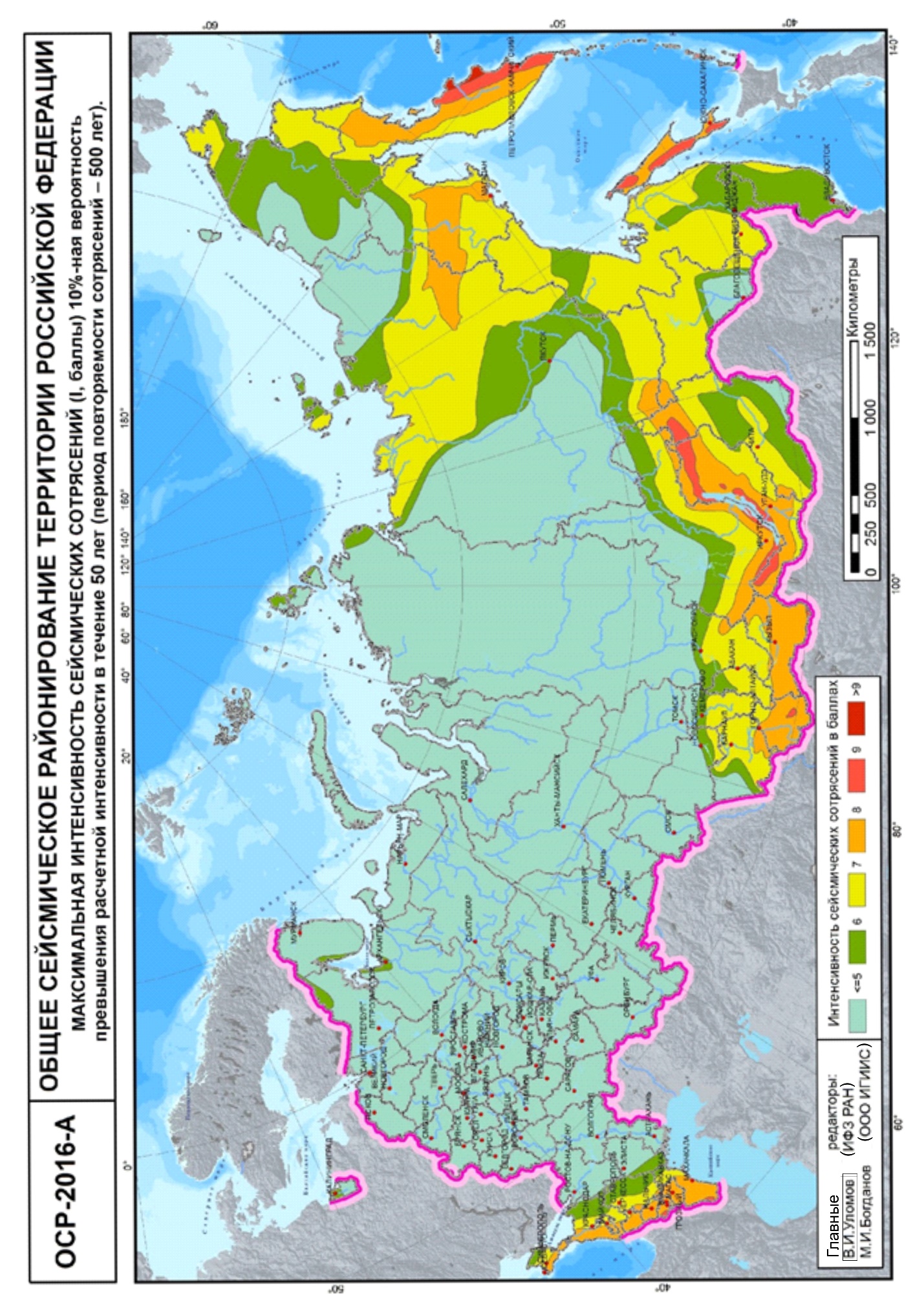 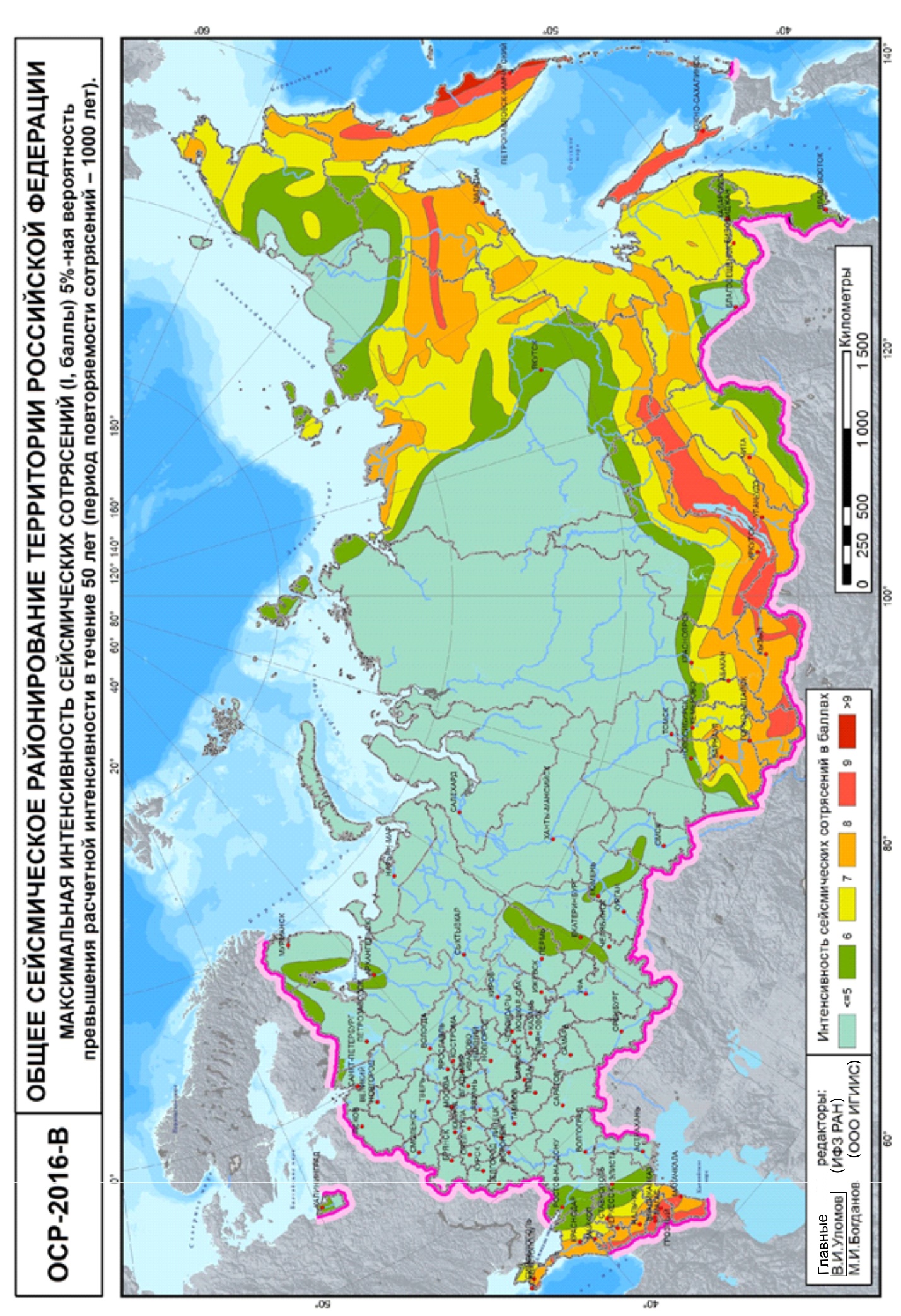 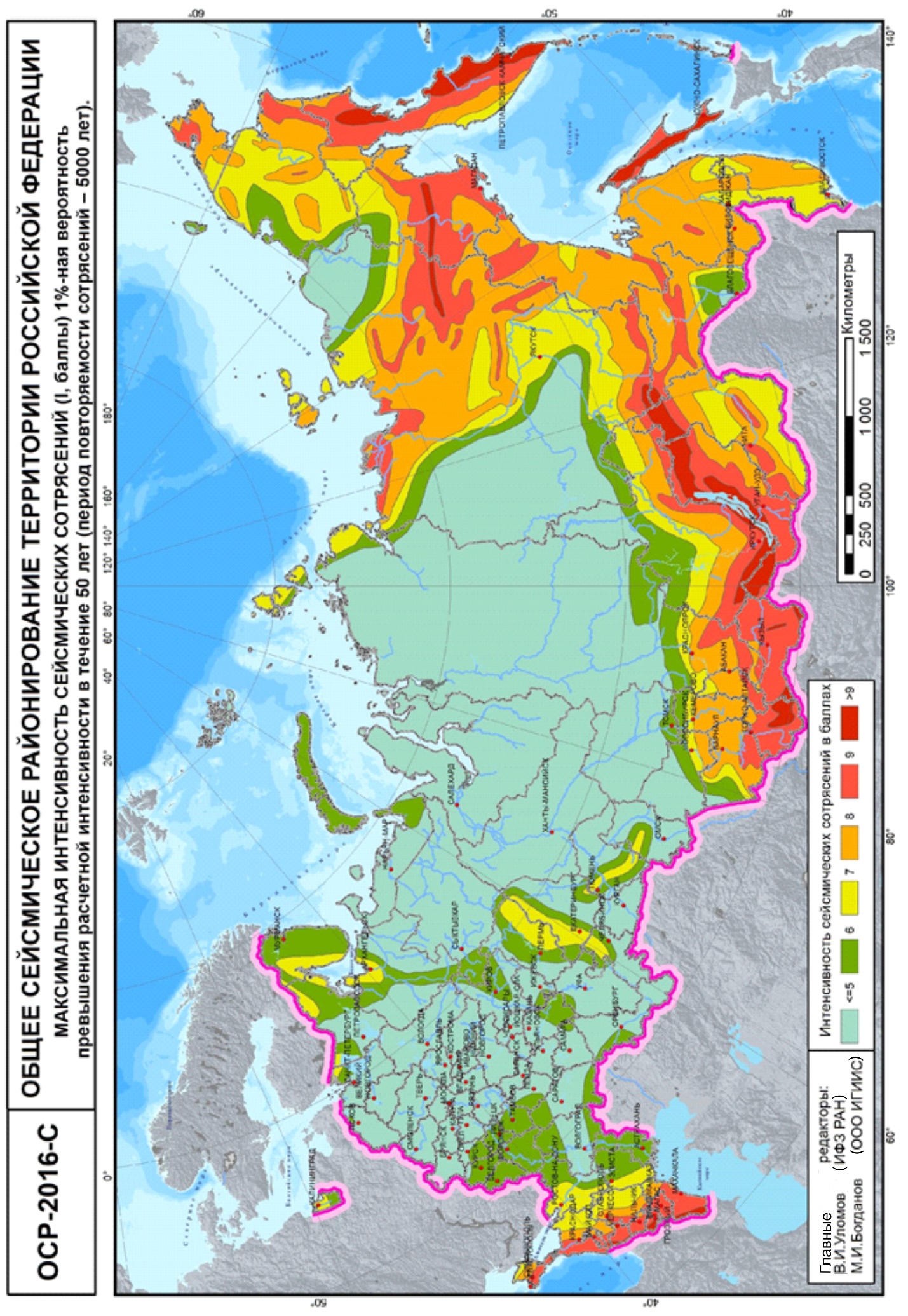 Наименование субъектов РФ и населенных пунктовКартыОСР-2016КартыОСР-2016КартыОСР-2016Наименование субъектов РФ и населенных пунктовКартыОСР-2016КартыОСР-2016КартыОСР-2016Наименование субъектов РФ и населенных пунктовКартыОСР-2016КартыОСР-2016КартыОСР-2016Наименование субъектов РФ и населенных пунктовABCНаименование субъектов РФ и населенных пунктовABCНаименование субъектов РФ и населенных пунктовABCАбадзехская889Козет789Садовое778Адамий778Кошехабль778Северо-Восточные Сады788Адыгейск789Красная Улька778Сергиевское778Ассоколай789Красногвардейское778Совхозный789Афипсип789Краснооктябрьский789Старобжегокай789Белое778Красный Мост789Табачный789Блечепсин778Кужорская778Тахтамукай789Большесидоровское778Курджипская889Тимирязева789Вольное778Майкоп789*Тимирязево789Вочепший789Майский778Тлюстенхабль789Габукай788Мамхег778Тульский789